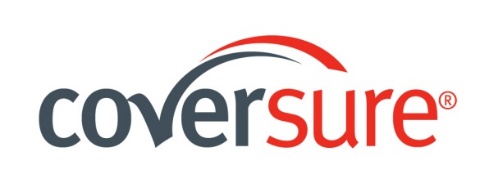 CLEANING CONTRACTORS – ADDITIONAL QUESTIONNAIREPlease provide a full split of turnover derived from the following categories:*Retail includes Shops, Arcades and Shopping Strips, whether stand-alone or part of a commercial building.Does any of the above include the Department store ? 	Yes	 , please provide example _____________________________ No	Do they do trolley collection ?	Yes	No	Do they clean food courts for shopping malls ? If yes, Please indicate whether it is performed during business hours or outside business hours.	Yes	 :     During hours 	Outside Hours No	Do they hire independent (third party) risk managers or OH&S managers? Yes	No	Please provide what risk management systems have been implemented to control any hazards ?Please attach copy if available (eg. OH&S manuals, Quality manual, Hazard assessment form, duty statement and employees duty checklist etc.) Is CCTV footage available of all work areas? Yes	No	Are you involved in any of the following ? Window Cleaning		Yes     No   	- If Yes, maximum heights : _____mExterior Wash Down		Yes     No   	- If Yes, maximum heights : _____mHigh Rise Window Cleaning	Yes     No   	- If Yes, maximum heights : _____mAbseiling Building Maintenance    Yes     No   	- If Yes, maximum heights : _____m Ceiling Cleaning		Yes     No   	- If Yes, maximum heights : _____mWater Blasting			Yes     No   	- If Yes, maximum heights : _____mAbseiling Cleaning		Yes     No   	- If Yes, maximum heights : _____mHigh Dust Cleaning		Yes     No   	- If Yes, maximum heights : _____mOther supplementary information you would like to disclose ?CategorySplit (%) for Recent 12 months Split (%) for Next 12 months Office and Industrial Cleaning Outside of Business HoursOffice and Industrial Cleaning During Business Hours*Retail Shop Outside Business HoursRetail Shop During Business HoursShopping Centre Outside Business HoursShopping Centre During Business HoursAged Care / Child Care Outside Business HoursAged Care / Child Care During Business HoursSchools Outside Business HoursSchools During Business HoursOther - Please specify :          Total100%100%